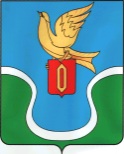                                            ГОРОДСКАЯ ДУМАМУНИЦИПАЛЬНОГО ОБРАЗОВАНИЯ        «ГОРОДСКОЕ ПОСЕЛЕНИЕ            «ГОРОД ЕРМОЛИНО»                                            КАЛУЖСКАЯ ОБЛАСТЬ                                                                             РЕШЕНИЕ« 21 » ноября  2017 г.                                                                                                                    №  69 «О проведении и назначении публичных слушанийпо проекту бюджета муниципального образования«Городское поселение «Г. Ермолино» на 2018 год и плановый период 2019 и 2020 г.г.»В соответствии с Федеральным законом от 6 октября . N 131-ФЗ "Об общих принципах организации местного самоуправления в Российской Федерации", в соответствии с Решением Городской Думы муниципального образования «Городское поселение «Г. Ермолино» от  07.12.2011 г. №  79 «Об утверждении Положения «О бюджетном процессе муниципального образования «Городское поселение «Г. Ермолино», Городская Дума МО «Городское поселение «Г. Ермолино» РЕШИЛА:1. Принять к рассмотрению проект бюджета муниципального образования «Городское поселение «Г. Ермолино» на 2018 и плановый период 2019 и 2020 г.г..2.  Провести публичные слушания  по проекту бюджета муниципального образования «Городское поселение «Г. Ермолино» на 2018 и плановый период 2019 и 2020 г.г..3. Назначить публичные слушания по проекту бюджета муниципального образования «Городское поселение «Г. Ермолино» на 2018 и плановый период 2019 и 2020 г.г. на 15.00 часов 15 декабря 2017 года в здании ДК «Полет» по адресу: г. Ермолино, ул. 1 Мая, д. 3.4.Исполняющему обязанности  главы администрации муниципального образования «Городское поселение «Г. Ермолино» Гурову Е.А. создать оргкомитет по проведению публичных слушаний.5. Утвердить Положение о порядке участия граждан в обсуждении проекта бюджета муниципального образования «Городское поселение «Г. Ермолино».6. Обнародовать проект бюджета муниципального образования «Городское поселение «Г. Ермолино» на 2018 и плановый период 2019 и 2020 г.г.7. Настоящее Решение вступает в силу с момента его принятия и подлежит опубликованию в газете «Уголок России» и размещению на официальном сайте администрации в сети интернет. Глава МО «Городское поселение                                                                «Город   Ермолино»                                                                                                       Л.А. ФедотоваОтп. 7 экз.3 – в дело 1 – админ. ГП «Г. Ермолино»1 – прокуратура1 – МО МР «Боровский район»1 – ФЭО адм.ПоложениеО порядке участия граждан в обсуждении проекта бюджетеМуниципального образования «Городское поселение «Г. Ермолино» на 2018 и плановый период 2019 и 2020 г.г..Общие положенияВ соответствии с Решением Городской Думы муниципального образования «Городское поселение «Г. Ермолино» от 07.12.2011г. № 79 «Об утверждении Положения «О бюджетном процессе муниципального образования «Городское поселение «Г. Ермолино» настоящий Порядок устанавливает процедуру участия жителей муниципального образования «Городское поселение «Г. Ермолино» в обсуждении проекта бюджета муниципального образования «Городское поселение «Г. Ермолино» на 2018 и плановый период 2019 и 2020 г.г.Процедура проведения публичных слушаний2.1. До срока проведения публичных слушаний жители муниципального образования могут ознакомиться с проектом бюджета муниципального образования «городское поселение «Г. Ермолино» на 2018 и плановый период 2019 и 2020 г.г. по адресу: г. Ермолино, ул. 1 Мая, д. 4, администрация муниципального образования «Городское поселение «Г. Ермолино», а также на официальном сайте администрации в сети интерне.2.2. В указанный адрес жители могут подать предложения о дополнениях и изменениях к опубликованному проекту бюджета муниципального образования «Городское поселение «Г. Ермолино» на 2018 и плановый период 2019 и 2020 г.г.2.3. Перед началом проведения публичных слушаний оргкомитет по проведению публичных слушаний организует регистрацию его участников.2.4. Председательствующий открывает публичные слушания вступительным словом, предлагает регламент публичных слушаний, представляет докладчиков, принимает заявки от участников публичных слушаний на выступления. При необходимости председательствующий оглашает иные сведения.2.5. Время для докладов и выступлений определяется регламентом публичных слушаний. Председательствующий предоставляет слово должностным лицам для доклада  по обсуждаемому проекту Решения о бюджете муниципального образования «Городское поселение «Г. Ермолино» на 2018 и плановый период 2019 и 2020 г.г., после чего следует обсуждение и вопросы участников публичных слушаний к докладчикам, которые могут быть заданы как в устной, так и в письменной формах. Затем слово для выступления может быть предоставлено участникам публичных слушаний в порядке поступления заявок на выступление.2.6. Поступившие предложения по проекту рекомендаций публичных слушаний обсуждаются последовательно по мере их подачи.2.7. Председательствующий оглашает поступившие предложения в ходе проведения публичных слушаний, предоставляет слово участнику публичных слушаний, внесшему указанное (ые) предложение (я) в порядке очередности. По окончании выступления председательствующий дает возможность другим участникам публичных слушаний высказать мнение  по рассматриваемому (ым) предложению (ям). После обсуждения всех поступивших предложений в проект рекомендаций публичных слушаний председательствующий предоставляет слово иным участникам публичных слушаний, желающим выступить по теме публичных слушаний.2.8. Публичные слушания заканчиваются принятием рекомендаций, отражающих позицию участников публичных слушаний, в которых могут содержаться предложения в адрес органов местного самоуправления, задействованных в бюджетных правоотношениях.2.9. Рекомендации публичных слушаний принимаются открытым голосованием большинством голосов от числа присутствующих участников публичных слушаний.2.10. После проведения публичных слушаний оргкомитет составляет протокол и обеспечивает публикацию информации о публичных слушаниях в средствах массовой информации.